55. vändra lahtine matt 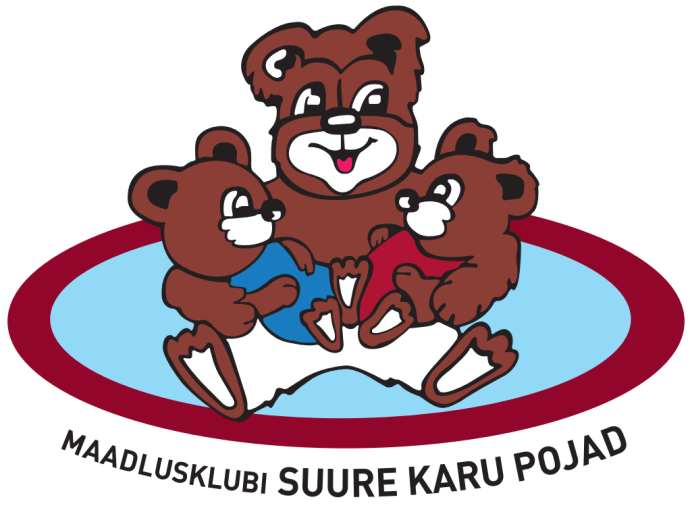 Ja laste seeriavõistlus 			presidendi karikaleEESMÄRK: Populariseerida maadlust noorte seas ning edendada 				kodukoha maadlustegevust. Võistlused toimuvad kreeka-rooma maadluses poistele ja täiskasvanutele ning naistemaadluses tüdrukutele.Aeg ja koht:Võistlus toimub 11.09.2021 aastal. Aadressil Kooli 13, Vändra Gümnaasiumis.Võistlejate kaalumine toimub  10.09.2021 kell 18:00-18:30 ja 11.09.2021 kell 8:30 – 9:30. Võistluste avamine kell 10:50 ja matšide algus kell 11.00.Osalejad: 2006-2009 sündinud: -35kg, -38kg, -42kg, -48kg, -52kg, -57kg, -63kg, -68kg, +68kgTäiskasvanud kehakaaludes: -60kg, -67kg,-77kg, -82kg,  -87kgTäiskasvanutel lubatud ülekaal  +2 kg.Osalejad laste seeriavõistlusel presidendi karikaleOsaleda saavad tüdrukud ja poisid, kes on sündinud 2010 aastal ja nooremad.Tüdrukute kehakaalud: -30 kg; -35kg;-40 kg; -50 kg ja +50kgPoiste kehakaalud: -20 kg, -23 kg, -26 kg, -29 kg, -32 kg, -35 kg,-38 kg, -42 kg, -47 kg,  -53 kg, -65kg, +65kg. Autasustamine:Esikohale karikas lisaauhinnaga ning teist ja kolmandat kohta autasustatakse  medali ja lisaauhinnaga.Lisa informatsioon:Alla 18a. võistlejaid ei testita (haigusnähtude puhul jäta sportlane koju), kõik treenerid ja täisk võistlejad, kellel ei ole kehtivat vaktsiinipassi või läbipõdemistõendit peab sooritama kiirtesti hommikul kohapeal. Palun varuge aega.Enne võistlusi toimub lisavõistlus, mille kolm esimest premeeritakse auhindadega. Lisavõistlusest osavõtt on vabatahtlik.Võistluste  osavõtumaks 10 eurot. Laste seeriavõistlustest osavõtjate osalustasu 7 eurot võistleja kohta. Koha peal olemas puhvet sooja supiga.Lisaifo ja küsimuste puhul tel: 56389434- Mario MägisaluEelülesandmine palun teostada Hiljemalt 06.09.2021.